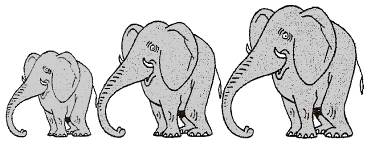 Rallye Lecture Cycle 3Les lettres de mon moulinAlphonse Daudet (éditions Lire C’est Partir)Les lettres de mon moulinAlphonse Daudet (éditions Lire C’est Partir)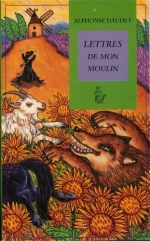 Le secret de Maître Cornille Le secret de Maître Cornille Les vieux1 – Quel animal transporte les sacs de farine ? Le cheval.  La vache. L’âne.1 – Quel animal transporte les sacs de farine ? Le cheval.  La vache. L’âne.6 – Qu’est-ce qu’une barquette dans l’histoire ?  Un gâteau.Une boîte.Un bateau.Les étoilesLes étoilesLe portefeuille de Bixiou2 – Comment s’appelle la fille des maîtres du narrateur ?  Stéphanette.Stéphanie.Sophie.2 – Comment s’appelle la fille des maîtres du narrateur ?  Stéphanette.Stéphanie.Sophie.7 – Qu’est-t-il arrivé à Bixiou ? Il est devenu sourd. Il est devenu aveugle. Il est devenu muet.  2 – Comment s’appelle la fille des maîtres du narrateur ?  Stéphanette.Stéphanie.Sophie.2 – Comment s’appelle la fille des maîtres du narrateur ?  Stéphanette.Stéphanie.Sophie.La mule du papeLa mule du papeLes oranges3 – Comment s’appelle l’homme qui maltraite la mule ? Tristan.Tistet.Théo.3 – Comment s’appelle l’homme qui maltraite la mule ? Tristan.Tistet.Théo.8 – Où les oranges ont-elles l’air triste ?	a) A Paris.	b) A Madrid.	c) A Blidah.Les douaniersLes douaniersLes sauterelles4 – Qui s’appelle Emilie dans l’histoire ?	a) La personne qui raconte l’histoire.	b) Un bateau.	c) La personne malade.4 – Qui s’appelle Emilie dans l’histoire ?	a) La personne qui raconte l’histoire.	b) Un bateau.	c) La personne malade.9 – L’histoire des sauterelles se passe près du moulin d’Alphonse Daudet ? VraiFauxLe curé de Cucugnan Le curé de Cucugnan Nostalgies de caserne5 – Comment s’appellent les habitants de Cucugnan ? Les Cucugnois.Les Cucugnanais.Les Cucunois.5 – Comment s’appellent les habitants de Cucugnan ? Les Cucugnois.Les Cucugnanais.Les Cucunois.10 – Qu’est-ce qui fait « Ran plan plan » dans l’histoire ?	a) Le cri du chameau.	b) Le tonnerre qui gronde.	c) Un roulement de tambour. Rallye Lecture Cycle 3Rallye Lecture Cycle 3Rallye Lecture Cycle 3Rallye Lecture Cycle 3Rallye Lecture Cycle 3Lettres de mon moulinAlphonse Daudet (éditions Lire C’est Partir)Lettres de mon moulinAlphonse Daudet (éditions Lire C’est Partir)Lettres de mon moulinAlphonse Daudet (éditions Lire C’est Partir)Lettres de mon moulinAlphonse Daudet (éditions Lire C’est Partir)Lettres de mon moulinAlphonse Daudet (éditions Lire C’est Partir)Lettres de mon moulinAlphonse Daudet (éditions Lire C’est Partir)Lettres de mon moulinAlphonse Daudet (éditions Lire C’est Partir)CORRECTIONCORRECTIONCORRECTIONCORRECTIONCORRECTION1 – Quel animal transporte les sacs de farine ? c)L’âne.1 – Quel animal transporte les sacs de farine ? c)L’âne.1 – Quel animal transporte les sacs de farine ? c)L’âne.1 – Quel animal transporte les sacs de farine ? c)L’âne.1 – Quel animal transporte les sacs de farine ? c)L’âne.1 – Quel animal transporte les sacs de farine ? c)L’âne.6 – Qu’est-ce qu’une barquette dans l’histoire ?  a)Un gâteau.6 – Qu’est-ce qu’une barquette dans l’histoire ?  a)Un gâteau.6 – Qu’est-ce qu’une barquette dans l’histoire ?  a)Un gâteau.6 – Qu’est-ce qu’une barquette dans l’histoire ?  a)Un gâteau.6 – Qu’est-ce qu’une barquette dans l’histoire ?  a)Un gâteau.6 – Qu’est-ce qu’une barquette dans l’histoire ?  a)Un gâteau.2 – Comment s’appelle la fille des maîtres du narrateur ?  a) Stéphanette.2 – Comment s’appelle la fille des maîtres du narrateur ?  a) Stéphanette.2 – Comment s’appelle la fille des maîtres du narrateur ?  a) Stéphanette.2 – Comment s’appelle la fille des maîtres du narrateur ?  a) Stéphanette.2 – Comment s’appelle la fille des maîtres du narrateur ?  a) Stéphanette.2 – Comment s’appelle la fille des maîtres du narrateur ?  a) Stéphanette.7– Qu’est-t-il arrivé à Bixiou ? b)Il est devenu aveugle. 7– Qu’est-t-il arrivé à Bixiou ? b)Il est devenu aveugle. 7– Qu’est-t-il arrivé à Bixiou ? b)Il est devenu aveugle. 7– Qu’est-t-il arrivé à Bixiou ? b)Il est devenu aveugle. 7– Qu’est-t-il arrivé à Bixiou ? b)Il est devenu aveugle. 7– Qu’est-t-il arrivé à Bixiou ? b)Il est devenu aveugle. 3 – Comment s’appelle l’homme qui maltraite la mule ? b) Tistet.3 – Comment s’appelle l’homme qui maltraite la mule ? b) Tistet.3 – Comment s’appelle l’homme qui maltraite la mule ? b) Tistet.3 – Comment s’appelle l’homme qui maltraite la mule ? b) Tistet.3 – Comment s’appelle l’homme qui maltraite la mule ? b) Tistet.3 – Comment s’appelle l’homme qui maltraite la mule ? b) Tistet.8 – Où les oranges ont-elles l’air triste ?a) A Paris.8 – Où les oranges ont-elles l’air triste ?a) A Paris.8 – Où les oranges ont-elles l’air triste ?a) A Paris.8 – Où les oranges ont-elles l’air triste ?a) A Paris.8 – Où les oranges ont-elles l’air triste ?a) A Paris.8 – Où les oranges ont-elles l’air triste ?a) A Paris.4 – Qui s’appelle Emilie dans l’histoire ?b) Un bateau.4 – Qui s’appelle Emilie dans l’histoire ?b) Un bateau.4 – Qui s’appelle Emilie dans l’histoire ?b) Un bateau.4 – Qui s’appelle Emilie dans l’histoire ?b) Un bateau.4 – Qui s’appelle Emilie dans l’histoire ?b) Un bateau.4 – Qui s’appelle Emilie dans l’histoire ?b) Un bateau.9 – L’histoire des sauterelles se passe près du moulin d’Alphonse Daudet ? b) Faux9 – L’histoire des sauterelles se passe près du moulin d’Alphonse Daudet ? b) Faux9 – L’histoire des sauterelles se passe près du moulin d’Alphonse Daudet ? b) Faux9 – L’histoire des sauterelles se passe près du moulin d’Alphonse Daudet ? b) Faux9 – L’histoire des sauterelles se passe près du moulin d’Alphonse Daudet ? b) Faux9 – L’histoire des sauterelles se passe près du moulin d’Alphonse Daudet ? b) Faux5 – Comment s’appellent les habitants de Cucugnan ? b) Les Cucugnanais.5 – Comment s’appellent les habitants de Cucugnan ? b) Les Cucugnanais.5 – Comment s’appellent les habitants de Cucugnan ? b) Les Cucugnanais.5 – Comment s’appellent les habitants de Cucugnan ? b) Les Cucugnanais.5 – Comment s’appellent les habitants de Cucugnan ? b) Les Cucugnanais.5 – Comment s’appellent les habitants de Cucugnan ? b) Les Cucugnanais.10 – – Qu’est-ce qui fait « Ran plan plan » dans l’histoire ?c) Un roulement de tambour.10 – – Qu’est-ce qui fait « Ran plan plan » dans l’histoire ?c) Un roulement de tambour.10 – – Qu’est-ce qui fait « Ran plan plan » dans l’histoire ?c) Un roulement de tambour.10 – – Qu’est-ce qui fait « Ran plan plan » dans l’histoire ?c) Un roulement de tambour.10 – – Qu’est-ce qui fait « Ran plan plan » dans l’histoire ?c) Un roulement de tambour.10 – – Qu’est-ce qui fait « Ran plan plan » dans l’histoire ?c) Un roulement de tambour.Question123445678910Points11111111111